1,2,3,4,5 гр. 1 ступень-3 года. ИЗО.Уважаемые родители! Предлагаем вашему вниманию следующее задание по изобразительному искусству. Тема: "Рисунок мыльными пузырями"Необычный и увлекательный способ рисования - это рисование цветными мыльными пузырями.Вам понадобится:соломинки для напитковстаканчики мыльные пузыри или немного жидкого мылаакварельная бумага или альбомкраски 1.Смешиваем краситель (можно использовать пищевой, либо краски/гуашь) с мыльными пузырями, получаем мыльные краски!Теперь - творческий процесс. Малыш с помощью трубочки и дыхания вспенивает мыльные пузыри, а получившуюся пену переносим на лист бумаги.2.Можно фантазировать, смешивать цвета, смотреть, как причудливо лопаются пузыри на бумаге. А какая это прекрасная дыхательная гимнастика!3.Можно создать абстрактный рисунок-узор, а можно дорисовать и получить что-то определённое. Фантазируйте!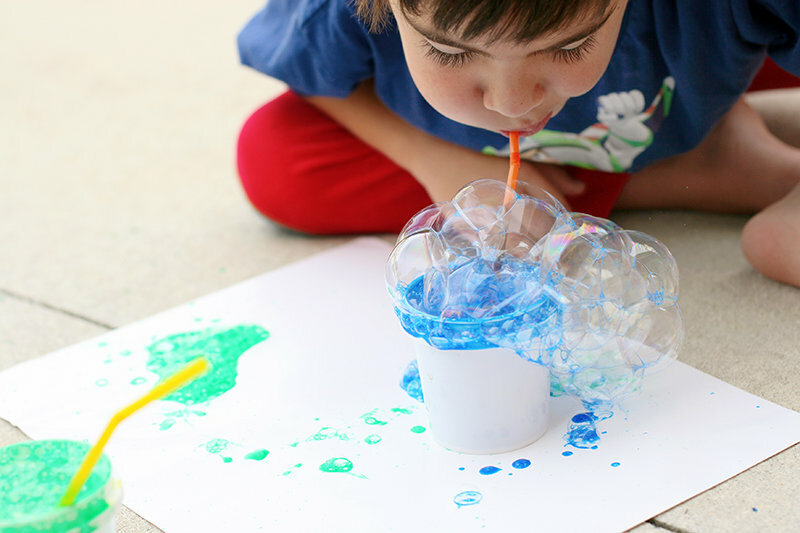 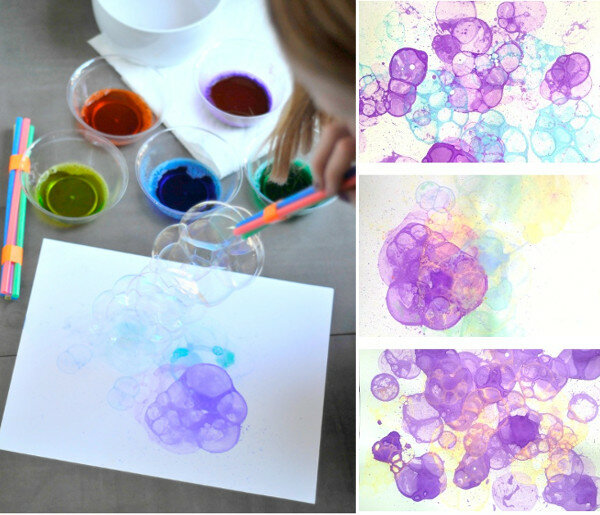 